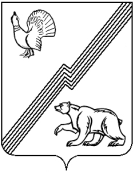 АДМИНИСТРАЦИЯ ГОРОДА ЮГОРСКАХанты-Мансийского автономного округа – Югры ПОСТАНОВЛЕНИЕот  12 марта 2018 года  										№ 719О внесении изменений в постановление администрации города Югорска от 31.10.2013 № 3274 «О муниципальной программе  города Югорска «Капитальный ремонт жилищного фонда города Югорска на 2014-2020 годы»В связи с поручением Губернатора Ханты-Мансийского автономного округа-Югры                  от 07.12.2017, в соответствии с постановлением администрации города Югорска от 07.10.2013 № 2906 «О муниципальных и ведомственных целевых программах города Югорска»:1. Внести в раздел 4 приложения к постановлению администрации города Югорска                 от 31.10.2013 № 3274 «О муниципальной программе города Югорска «Капитальный ремонт жилищного фонда города Югорска на 2014-2020 годы» (с изменениями от 25.05.2014 № 2093, от 06.08.2014 № 3999, от 18.09.2014 № 4896, от 18.11.2014 № 6239, от 25.11.2014 № 6391,                   от 26.05.2015 № 2135, от 26.08.2015 № 2871, от 26.11.2015 № 3427, от 21.12.2015 № 3722,                  от 21.12.2015 № 3699, от 16.02.2016 № 364, от 23.11.2016 № 2890, от 22.12.2016 № 3306,                       от 25.12.2017 № 3298, от 25.12.2017 № 3299) следующие изменения:1.1. Абзац второй изложить в следующей редакции:«Механизм реализации муниципальной Программы основан на взаимодействии органов исполнительной власти Ханты - Мансийского автономного округа – Югры, органов местного самоуправления города Югорска, Общественного совета при главе города по проблемам жилищно-коммунального хозяйства.».1.2. После абзаца «Оценка хода исполнения мероприятий муниципальной Программы основана на мониторинге ожидаемых непосредственных и конечных результатов муниципальной Программы как сопоставление фактически достигнутых с целевыми показателями. В соответствии с данными мониторинга по фактически достигнутым результатам реализации в муниципальную Программу вносятся корректировки.» дополнить абзацем следующего содержания:«Представители Общественного совета при главе города по проблемам жилищно-коммунального хозяйства участвуют в работе приемочной комиссии по приемке выполненных работ по текущему и капитальному ремонту жилищного фонда, проводимого в рамках данной муниципальной программы (по согласованию).».2. Опубликовать постановление в официальном печатном издании города Югорска                   и разместить на официальном сайте органов местного самоуправления города Югорска.3. Настоящее постановление вступает в силу после его официального опубликования.4. Контроль за выполнением постановления возложить на заместителя главы                         города – директора департамента жилищно-коммунального и строительного комплекса администрации города Югорска В.К. Бандурина.Глава города Югорска                                                                                                    Р.З. Салахов